ManagementbewertungISO 9001 QualitätsmanagementsystemeÜberprüfen und Aktualisieren des AnwendungsbereichsExterne und interne ThemenSharePoint-Intranet, Qualitätsmanagement-Website, Aktuelle Themen Interessierter Parteien, Rückmeldungen SharePoint-Intranet, Qualitätsmanagement-Website, InteressierteSystemrelevante ErfordernisseSharePoint-Intranet, Qualitätsmanagement-Website, AnforderungenÜberprüfen und Aktualisieren der QualitätszieleKundenzufriedenheitAudit, Überwachung und AbweichungenRisikomanagementProzessleistung und Konformität bei ProduktenProdukt ADienst BLieferantenbewertungenNeue Lieferanten, ehemalige Lieferanten, Bewertungen.Rückmeldungen von LieferantenEntscheidungen und Maßnahmen zum ManagementsystemMöglichkeiten der VerbesserungÄnderungsbedarf am QualitätsmanagementsystemStatus der Maßnahmen SharePoint-Intranet, Qualitätsmanagement-Website, Status Maßnahmen Bewertung von Verbesserungsvorschlägen 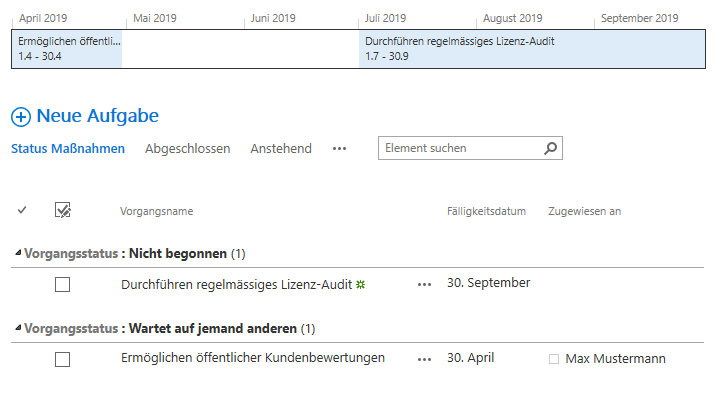 Neue Maßnahmen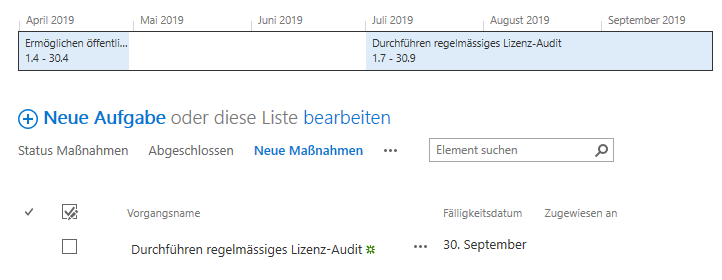 Bedarf an Resourcen 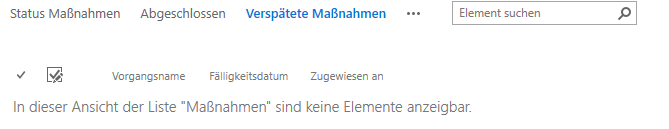 